Почвенные ресурсы России
Урок географии в 8 классеУчитель географии Л.В. АленинаМБОУ «Чулковская СОШ»Скопинский муниципальный район, Рязанская областьОборудование:Презентация «Почвенные ресурсы России», мультимедийный комплекс.Учащимся предоставляется слово в представлении проекта «Памятник рязанским почвам». (Все учащиеся «возводят» на доске Памятник рязанским почвам, садятся, один из них даёт краткую характеристику нашим почвам).Примерный ответ. В Рязанской области распространены дерново-подзолистые, серые лесные почвы, чернозёмы выщелоченные и оподзоленные, пойменные почвы и др. Наши почвы – наше богатство. У нас выращивают хлеб, картофель, сахарную свёклу, овощи и фрукты, кормовые культуры. Развито животноводство.Выполните в тетради задание на соответствие. (Слайд 2)Проверка задания (Слайд 3)Ответы: 1-з, 2-г, 3-ж, 4-е, 5-в, 6-а, 7-б, 8-д, 9-к, 10-иВопрос: какие задания вы не смогли пока выполнить?Какие по-вашему цели стоят перед нами на уроке? (Ответы детей)Демонстрация Слайда 4. Учитель зачитывает цели урока, записывает на доске тему урока.  Задачи:сформировать понятия: земельные ресурсы, почвенные ресурсы, эрозия,                                мелиорация. Дать оценку почвенным и земельным ресурсам России. Продолжить формировать бережное отношение к природе России (почвам), понимать значимость охраны почвы. Учитель демонстрирует Слайды 5-6Земельные ресурсы.Земельные ресурсы (земельный фонд) - это территория страны, на которой размещаются города, предприятия, дороги, поля, пастбища. Земельный фонд России составляет 1707,5 млн. гектаров Учитель: перед вами диаграмма структуры земельного фонда России. (Слайд 7) О чём она свидетельствует?(Ответ учащегося)Учитель дополняет (Слайд 8), делает акцент на сельхозугодья.В состав земельного фонда входят: сельхозугодья	- 13 % (222 млн. га, из них 132 млн. га – пашни, 23,5 млн. га – сенокосы, 64,5 млн. га- пастбища леса	- 45 % болота	- 6 % поверхностные воды	- 4 % оленьи пастбища	- 19 % города, поселки, дороги	- 0,2 % горные отвалы, свалки	- 0,9 % прочие земли	- 11,9 % Почва – богатство страны. (Слайды 9-12)Почвенные ресурсы – часть земельного фонда, обладающая плодородием и пригодная для развития сельского хозяйства. Рассмотрите карту почвенных ресурсов России. Дайте им характеристику. (Ответ учащегося). Дополнение учителя.Черноземы, серые лесные и темно-каштановые – пашня.Подзолистые – массивы сенокосовНа светло– каштановых, бурых и светло- бурых почвах, а также на горно -луговых почвах – пастбища.География почвенных ресурсов России.Наиболее значительные ресурсы высокопродуктивных земель имеются в чернозёмных областях, особенно в Центрально-Чернозёмном районе, Волжско-Донском междуречье, в равнинной части Северного Кавказа и степном Зауралье. Земли среднего аграрного качества занимают обширные пространства в нечернозёмных регионах европейской России. Небольшие участки земель с удовлетворительным аграрным потенциалом встречаются в южной части Сибири, на юге Дальнего Востока и даже в Якутии.Учитель: выполните в тетради задания (Открытый банк заданий по географии ФИПИ). (Слайды 13-15)1.В каком из регионов России почвы обладают наибольшим естественным плодородием?1) Вологодская область2) Курская область3) Красноярский край4) Республика Карелия 2.Почвы какого из регионов обладают более высоким природным плодородием?1) Воронежская область2) Вологодская область3) Республика Карелия4) Пермский край 3.Для почв какой природной зоны России характерен наиболее мощный гумусовый горизонт?1) Смешанные леса2) Степь3) Тайга4) Тундра4. В каком из регионов России доля заболоченных земель наибольшая?1) Ханты-Мансийский АО – Югра 2) Алтайский край3) Саратовская область4) Челябинская область 5. Для какого из регионов России характерно распространение многолетней мерзлоты?1) Ямало-Ненецкий АО2) Вологодская область3) Республика Карелия4)  Пермский край6. Засухи, суховеи, пыльные бури характерны для:1) Калининградская область2) Сахалинская область3) Республика Калмыкия4) Республика Карелия Учитель: эрозия – совокупность процессов разрушения почв. Виды эрозии (Слайды 16-21)Что разрушает и уничтожает почву?Вырубка леса (снижается уровень грунтовых вод, пересыхает почва).Нерегулируемый выпас скота (объедаются семена однолетних растений, выбивается и утрамбовывается почва).Монокультурность (истощается почва, меняется структура почвы, происходит её иссушение).Распашка земель вдоль склонов (овражная деятельность).Орошаемое земледелие (происходит вторичное засоление при неглубоком залегании грунтовых вод или неумеренном поливе).Строительство водохранилищ, городов, домов, водопроводов и т.п. (прямое уничтожение почв).Виды эрозии почвыВодная (55%) смыв плодородного слоя талыми водами, ливнями	                        (возвышенности в степях и лесостепях	 Русской равнины)Ветровая (28%) выдувание плодородного слоя пыльными бурями (степи Русской равнины, Алтай, юг Омской области)Физическая деградация (4%)Химическая деградация (13%)Негативно на почвы влияют чрезмерное использование ее ресурсов, использование химических удобрений, промышленные производства.Способы борьбы с эрозией. (Слайды 22-25)- внедрение правильных почвозащитных севооборотов, - соблюдение агротехники (вспашка на определенную глубину, поперечная вспашка склонов), - полезащитные насаждения, - сохранение лесов, - строительство специальных гидротехнических сооружений (водозадерживающие валы, плотины, пруды) Для прекращения эрозии на склонах создаются террасы шириной 2—4 м. Они используются для посадки фруктовых деревьев. СевооборотСахарная свёклаЯчмень с подсевом эспарцетаЭспарцетОзимая пшеницаСахарная свёклаЗернопропашной севооборотПарЗерновыеЗерновыеПропашныеЗерновые В районах, подверженных эрозии, не менее трёх полей заняты многолетними травами, остальные – зерновыми культурами сплошного сева. Пропашные культуры в такие севообороты не входят.Для борьбы с ветровой эрозией используют полосное размещение культур, высевая через определённые промежутки высокостебельные культуры (кукурузу, подсолнечник и др.), а между ними – основные культуры. Задание (Слайд 26).  Работа в группах. Устный ответ.Укажите, в пределах какого из участков, обозначенных на карте цифрами, существует наибольшая опасность развития водной эрозии почвенного слоя?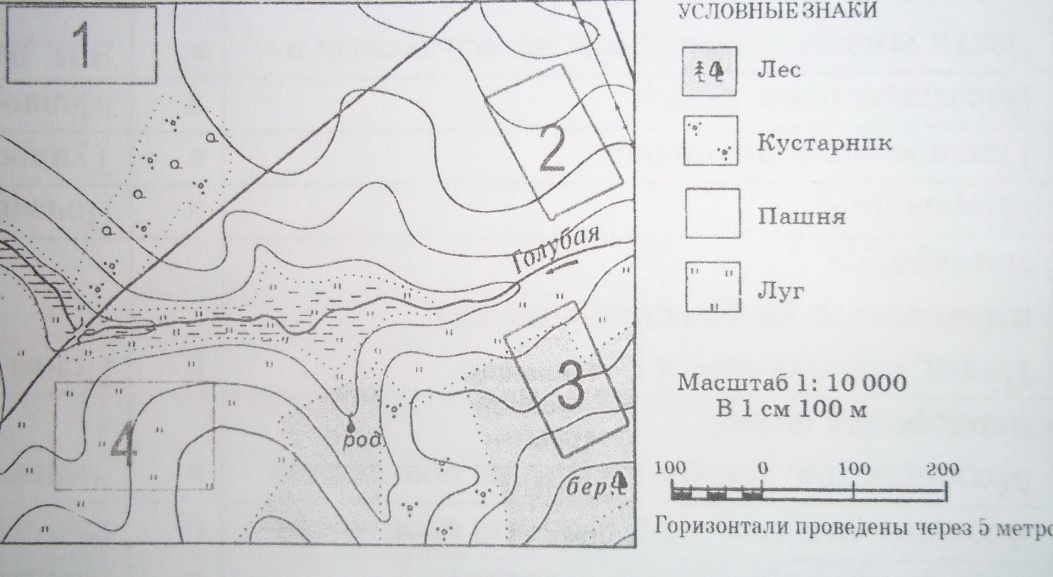 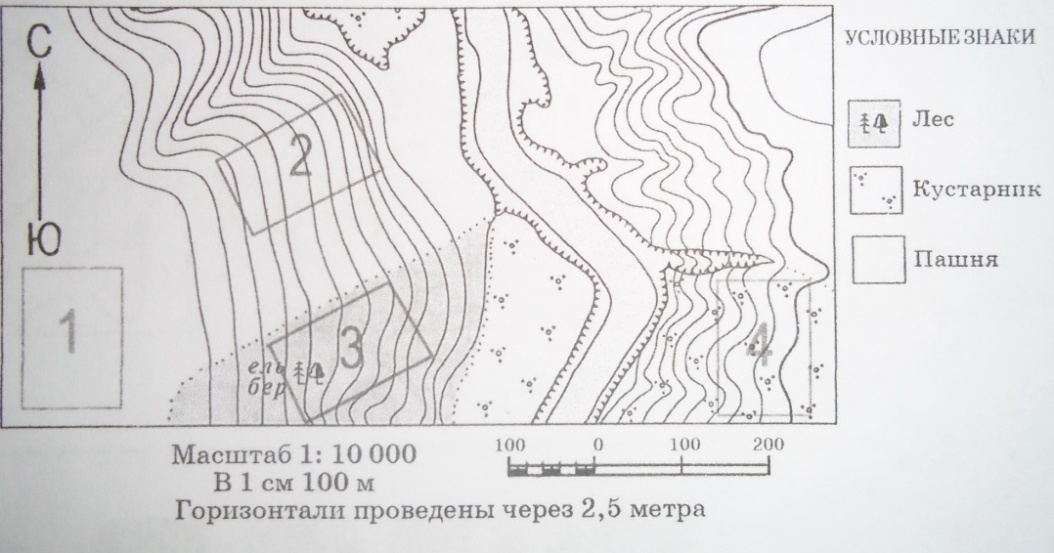 Учитель. (Слайд 27)Важная роль в повышении плодородия почв принадлежит мелиорации.Мелиорация земель - это совокупность мер по улучшению почв. Мелиорация предусматривает орошение засушливых земель, осушение переувлажнённых земель, борьбу с эрозией почв, улучшение кормовых угодий, обводнение пастбищ в засушливых районах. Мелиорация и её виды (Слайды 28-33). Учащиеся читают карту.Виды мелиорацийСнежные снегозадержаниеснегонакопление Водные осушениеорошениеобводнение Климатические борьба с суховеямипротивоураганные меры Химические известкование почввнесение удобренийприменение гербицидов и пестицидов Земельные борьба с водной эрозиейборьба с ветровой эрозиейрекультивация (восстановление почв)очистка от валунов Фитомелиорации создание лесополосводоохранные мероприятиязадержание пескаУчитель. (Слайды 34-38)Для защиты почвы создаются полезащитные лесные полосы, закрепляют овраги. Но особенно важны специальная обработка почв (агротехника) и почвозащитные севообороты. Охрана почв включает в себя и борьбу с разрушением почв, с засолением и заболачиванием, а также рекультивацию земель. Рекультивация - восстановление земель, нарушенных хозяйственной деятельностью.С целью полного или частичного восстановления нарушенных  или уничтоженных почв  используется комплекс мер, направленных на их воссоздание. Заботу о воссоздании таким образом почвах на долгое время их жизни берут на себя люди. Особенно страдают почвы в черте крупных городов, вблизи загрязняющих почвы  предприятий и там, где нерационально ведется обработка  почв. Задание (Слайд 39). Работа в группах. Устный ответ.1.В какой природной зоне необходимо известкование почв?2.Почему орошение почв может привести к их засолению?3.Чем отличается мелиорация почв в тайге от мелиорации почв в степях?4.С какой целью проводится террасирование склонов?Ответы (Слайд 40)1.В тайге, потому что там кислые почвы, а известкование нейтрализует кислотность. 2.Орошение приводит к подъёму уровня грунтовых вод, при высокой температуре влага испаряется, а соли остаются. 3.В тайге необходима комплексная мелиорация: внесение удобрений (из-за промыва почвы), известкование (почвы кислые), осушение (избыточное увлажнение). В степях основные меры – это противоэрозионные (Борьба с оврагами и пыльными бурями), орошение. 4.Это противоэрозионное мероприятие. Террасы (ступеньки) должны снизить вероятность образования оврагов. Закрепление. Тест в тетради. (Слайды 41-44)Отметьте правильный ответ. 1. От общей площади земельного фонда на долю сельхозугодий приходится:а) 45 %б) 13 %в)   8 %г)  20 %2. Процесс разрушения почвы под действием ветра и воды называется:а) мелиорациейб) эрозиейв) рекультивациейг) агротехникой3. К мелиоративным мероприятиям в Нечерноземье относят:а) известкованиеб) орошениев) осушениег) лесозащитные полосы4. Плодородие почвы определяется в первую очередь содержанием в ней:а) воздухаб) гумусав) водыг) живых организмов5. Органические вещества попадают в почву благодаря:а) микроорганизмамб) животнымв) воздуху атмосферыг) текучим водам6. Слой почвы, особенно богатый перегноем, называется:а) горизонтом вымыванияб) материнской породойв) горизонтом вмыванияг) гумусовым горизонтом 7. По механическому составу лучшей почвой считается:а) суглинистаяб) глинистаяв) супесчанаяг) песчаная8. Самой плодородной почвой считается:а) черноземнаяб) каштановаяв) серая леснаяг) подзолистая Ответы (Слайд 45)1 - б, 2-б, 3-в, 4-б, 5-а, 6-г, 7-в, 8-аПодумай (Слайд 46)1. Верхний, рыхлый и плодородный слой земной коры.2. Органическое вещество, придающее почве плодородие.3. Почвы, в механической части которых песчаные частицы преобладают над глинистыми.4. Способность почвенных частиц соединяться в устойчивые комочки.5. Часть почвы, используемая в сельском и лесном хозяйстве.6. Процесс разрушения почв.7. Совокупность мер по улучшению почв с целью повышения их плодородия.8. Специальная обработка почв.Ответы (Слайд 47)4. а) структура почв7. б) мелиорация2. в) перегной6. г) эрозия8. д) агротехника1. е) почва3. ж) супесчаные5. з) почвенные    ресурсыЗнаешь ли ты? (Слайд 48-49)Каковы экологические проблемы почв Рязанской области? (Сообщение учащегося). Какие мероприятия по повышению плодородия проводятся на почвах вашей местности? (Сообщение учащегося).Выводы Слайды 50-51)Основные земледельческие районы России расположены в зонах смешанных лесов, лесостепи и степи.Основные типы почв России – тундрово-глеевые, подзолистые и дерново- подзолистые, серые и бурые лесные, чернозем и каштановые почвы.Мелиорация и рекультивация почв – основные мероприятия, направленные на улучшение свойств и поддержание и восстановление их плодородия.Почва – исчерпаемый возобновимый ресурс, и её истощение и эрозию необходимо предупреждать, несмотря на то, что это требует значительных материальных и энергетических затрат.РефлексияИсточники: Барабанов В.В. География. Диагностические тесты. 8 класс./В.В.Барабанов. – М.: Национальное образование, 2012.Добровольский В.В. География почв с основами почвоведения. Учебное пособие для студентов геогр. фак-тов пед ин-тов. М., «Просвещение», 1976. Кривцов В.А. География Рязанской области:Учебное пособие для учащихся 8-9-х классов общеобразовательной школы. В 2-х частях. Часть 1. Природа. – М.: СпортАкадемПресс, 2001. – 52с.Соловьёв А.И., Карпов Г.И. Словарь-справочник по физической географии: Пособие для учителей.-М.: Просвещение, 1983.Тематический контроль. География. Природа России. 8 класс: учебное пособие. – Москва: Интеллект-Центр, 2010. Материалы в сети Интернет Федеральный институт педагогических измерений (Источник). Русское географическое общество (Источник). География (Источник). Википедия (Источник). 1Основатель науки «Почвоведение»аПлодородие2Верхний, рыхлый, плодородный слой землибРекультивация3Мероприятия,  направленные на повышение плодородия почвывЧернозём4Почва, образующаяся в условиях избыточного увлажнения и низких температургПочва5«Царь» почвдПочвенные ресурсы6Главное свойство почвыеТундрово-глеевая почва7Восстановление почвыжМелиорация8Часть земельных ресурсов, используемых в сельском и лесном хозяйствезВ.В. Докучаев9Территория страны, на которой построены дороги, города и т.д.иКаштановые и бурые полупустынные почвы10Почвы, образующиеся в условиях высоких температур и недостаточного увлажнениякЗемельные ресурсы